Week 7 - ElectricityCircuit symbolsWe use circuit symbols to draw diagrams of electrical circuits, with straight lines to show the wires. The diagram shows some common circuit symbols.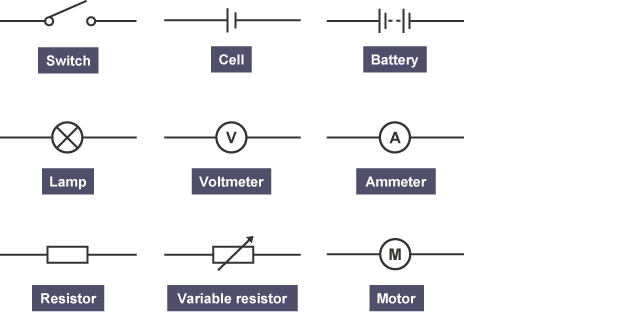 Cells and batteriesThe symbol for a battery is made by joining two more symbols for a cell together.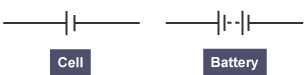 Make sure you know the difference between these two symbolsCircuit Symbols- Look  Cover  Write  Check Try to do as much as you can from memory.In a different colour, add in the pieces of information or diagrams that you could not remember.NameDiagram try 1Diagram try 2Diagram try 3CellBatteryVoltmeterAmmeterLampResistorVariable resistorMotor